肇庆学院2022年退役大学生士兵普通专升本招生简章为贯彻落实《退役军人事务部等七部门关于全面做好退役士兵教育培训工作的指导意见》（退役军人部发〔2021〕53号）、《教育部办公厅关于做好2022年普通高等学校普通专升本考试招生工作的通知》（教学厅〔2021〕8号）、《广东省2022年普通高等学校普通专升本招生工作规定》（粤招办〔2021〕33号）精神，从2022年起，高职（专科）毕业生及在校生（含高校新生）应征入伍，退役后完成高职（专科）学业的，可申请参加退役大学生士兵免文化课考试普通专升本招生。现制定肇庆学院2022年退役大学生士兵普通专升本招生简章。一、招生对象及报考条件（一）招生对象遵守中华人民共和国宪法和法律，身体状况符合相关要求，在广东省应征入伍且符合下列条件之一：1.普通高职（专科）毕业生应征入伍退役的人员；2.普通高职（专科）在校生（含高校新生）应征入伍，退役后完成高职（专科）学业的人员（含专科应届毕业生）。（二）下列人员不得报考1.具有普通高等学历教育资格的高校非应届毕业在校生（含保留学籍的学生）；2.因违反国家教育考试规定，被给予暂停参加普通专升本招生考试处理且在停考期内的人员；3.因触犯刑律已被有关部门采取强制措施或正在服刑者；4.不符合报考条件的其他人员。二、报名方式、资格审核及报考费（一）报名时间及方式2022年1月15日-24日为网上报名时间。退役大学生士兵按广东省教育考试院要求进行报名、提交相关材料。（二）退役士兵资格及立功材料审核报名结束后，省招生办将初审通过的考生名单及立功材料分送省征兵办、省退役军人事务厅审核；审核通过的考生由省招生办公示后（公示期十天），获得退役大学生士兵报名资格；审核不通过的考生取消报名资格。公示结束后，省招生办为获得退役大学生士兵报名资格的考生派发正式考生号。（三）报考费报名考生须在2月28日-3月2日交报考费40元/科（请自行扫码缴费）。交费成功的考生才能参加编排考场座位；否则视为放弃报名资格。交费后自动放弃考试资格的，不予退回报考费。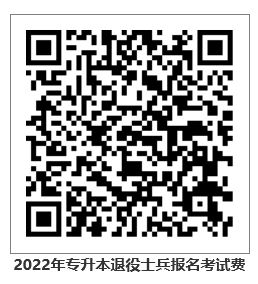 三、招生专业及计划2022年我校退役大学生普通专升本招生专业为汉语言文学、学前教育和国际经济与贸易三个专业，最终招生计划数以广东省招生办公布为准。具体招生专业目录如下：注：考生可通过全国职业院校专业设置管理与公共信息服务平台（https://zyyxzy.moe.edu.cn/home/major-index）查询自己是否符合前置专业要求。四、综合考查方式符合退役大学生士兵报名资格的考生免文化课考试。但需参加我校自行组织的《综合考查课》笔试，考试时间为3月24日15:00-17:00（最终考查时间以广东省教育考试院公布为准），卷面满分值150分，具体考试要求详见附件2。准考证查阅考前一周内，考生可自行在“肇庆学院招生办”小程序的“准考证查询”的端口，输入报名信息来查询准考证信息并自行截屏打印准考证页面。考试时可凭准考证和身份证进入考场。六、志愿填报2022年退役大学生士兵普通专升本志愿填报方式按广东省教育考试院另文通知要求进行填报。录取我校结合考生综合考查成绩、考生志愿、在校期间成绩及服役期间表现等情况，综合评价，按我校退役大学生士兵招生计划1:1择优录取。综合考查成绩相同的同时投档，同分点全录。不录取综合考查成绩分数为零分或服役期间受到处分的考生。（四）在退役大学生士兵录取阶段已被录取的考生，不再参加后续的普通专升本投档录取。（五）从2022年起，对享受免文化课考试政策被录取后未报到、自行放弃入学资格的退役大学生士兵，不再享受免试普通专升本政策。（六）对弄虚作假获得报名资格的，一经发现，取消报名资格；对违规录取及其他不符合录取资格的考生坚决取消录取资格或入学资格。（七）符合退役士兵报考条件，且在服义务兵役期间荣立三等功及以上奖励的高职（专科）退役士兵考生，须上传立功登记表、理工证书等证明材料，待省招生办公示后（公示期十天）可申请免试入读。八、在校学习期间的管理普通专升本学生为国家任务生，秋季入学，全日制脱产学习，由招生学校进行思想政治、专科学历、健康情况复查，经复查未通过的，取消其入学资格；复查合格并经注册后，即成为学校的正式学生，插入本科专业三年级学习，并按插入年级的管理办法进行管理，在校期间不可办理转专业。九、毕业与就业普通专升本学生修完本科教学计划规定的课程，德、智、体考核合格，准予本科毕业，发给本科毕业证书。毕业证书上标注“在本校 XX 专业专科起点本科学习”。符合《中华人民共和国学位条例》规定者，授予相应的学士学位。普通专升本学生毕业后的就业办法，与普通高校本科毕业生相同。十、咨询、监督与申诉（一）招生咨询咨询电话：0758-2716043邮箱地址：zqxyzsb@zqu.edu.cn招生网址：http://zsb.zqu.edu.cnQQ在线：168286964　监督申诉电话：0758-2716246学校地址：（校本部）肇庆市端州区肇庆大道；         （星湖校区）肇庆市端州区星湖大道。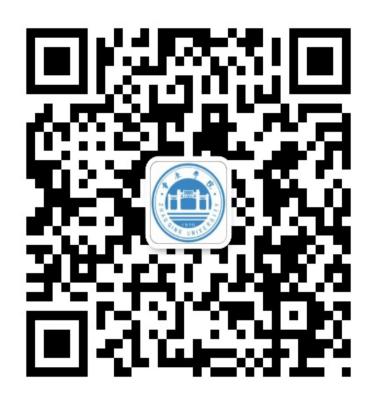 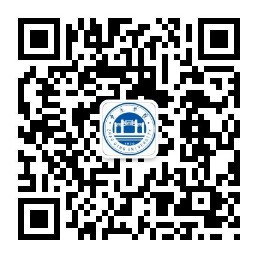 肇庆学院微信公众号            招办微信公众号（二）监督与申诉监督电话：0758-2716326 附件：  1.广东省2022年普通高校专升本招生体格检查表2.《综合考查课》考试科目及参考书肇庆学院招生办公室                                 2022年2月27日附件1广东省2022年普通高校普通专升本招生体格检查表                                        准考证号：                市              县（市、区）                      考生签名：              注：1.“既往病史”一栏考生必须如实填写。如发现有隐瞒严重疾病，不符合体检标准的，即使已录取入学，也必须取消入学资格    2.体检医师应在检查项目结果的正常或异常等后的空格打“√”。3.体检标准按《普通高等学校招生体检指导意见》及教育部、卫生部有关文件要求执行。	                 	体检日期：二О    年   月   日附件2《综合考查课》考试科目及参考书序号专业名称前置专业要求计划数办学地点综合考查课学费       （元/年）住宿费备注1汉语言文学（师范）教育类（非体育艺术教育专业）、语言类22校本部职业适应性综合考查（考查时间以广东省考试院公布为准）4590700-15002学前教育 （师范）教育类12校本部职业适应性综合考查（考查时间以广东省考试院公布为准）4590700-1500不招色盲色弱3国际经济与贸易经济贸易类6广东科学技术职业学院（珠海校区）职业适应性综合考查（考查时间以广东省考试院公布为准）45901500-1800姓名性别性别性别性别性别出生出生出生出生   年  月  日   年  月  日   年  月  日   年  月  日半身一寸脱帽相片体检医院体检章文化程度民族民族民族职业职业职业职业婚否半身一寸脱帽相片体检医院体检章籍贯 现住所及           通讯处 现住所及           通讯处 现住所及           通讯处 现住所及           通讯处 现住所及           通讯处 现住所及           通讯处半身一寸脱帽相片体检医院体检章原毕业学校或工作单位半身一寸脱帽相片体检医院体检章既往病史半身一寸脱帽相片体检医院体检章（以上由考生本人如实填写）（以上由考生本人如实填写）（以上由考生本人如实填写）（以上由考生本人如实填写）（以上由考生本人如实填写）（以上由考生本人如实填写）（以上由考生本人如实填写）（以上由考生本人如实填写）（以上由考生本人如实填写）（以上由考生本人如实填写）（以上由考生本人如实填写）（以上由考生本人如实填写）（以上由考生本人如实填写）（以上由考生本人如实填写）（以上由考生本人如实填写）（以上由考生本人如实填写）（以上由考生本人如实填写）（以上由考生本人如实填写）（以上由考生本人如实填写）（以上由考生本人如实填写）（以上由考生本人如实填写）眼科裸眼视力裸眼视力右右右右右矫正视力矫正视力矫正视力矫正视力矫正视力右      矫正度数：右      矫正度数：右      矫正度数：右      矫正度数：右      矫正度数：右      矫正度数：右      矫正度数：医师意见（签字）1.眼   科2.耳鼻喉科3.口腔科眼科裸眼视力裸眼视力左左左左左矫正视力矫正视力矫正视力矫正视力矫正视力左      矫正度数：左      矫正度数：左      矫正度数：左      矫正度数：左      矫正度数：左      矫正度数：左      矫正度数：医师意见（签字）1.眼   科2.耳鼻喉科3.口腔科眼科其他眼病色觉检查色觉检查色觉检查色觉检查色觉检查彩色图案及编码：               正常□ 色弱□ 色盲□ 全色盲□彩色图案及编码：               正常□ 色弱□ 色盲□ 全色盲□彩色图案及编码：               正常□ 色弱□ 色盲□ 全色盲□彩色图案及编码：               正常□ 色弱□ 色盲□ 全色盲□彩色图案及编码：               正常□ 色弱□ 色盲□ 全色盲□彩色图案及编码：               正常□ 色弱□ 色盲□ 全色盲□彩色图案及编码：               正常□ 色弱□ 色盲□ 全色盲□医师意见（签字）1.眼   科2.耳鼻喉科3.口腔科眼科其他眼病色觉检查色觉检查色觉检查色觉检查色觉检查单颜色识别：                 红□ 绿□ 紫□ 蓝□ 黄□单颜色识别：                 红□ 绿□ 紫□ 蓝□ 黄□单颜色识别：                 红□ 绿□ 紫□ 蓝□ 黄□单颜色识别：                 红□ 绿□ 紫□ 蓝□ 黄□单颜色识别：                 红□ 绿□ 紫□ 蓝□ 黄□单颜色识别：                 红□ 绿□ 紫□ 蓝□ 黄□单颜色识别：                 红□ 绿□ 紫□ 蓝□ 黄□医师意见（签字）1.眼   科2.耳鼻喉科3.口腔科耳鼻喉科听力右     公尺右     公尺右     公尺右     公尺右     公尺右     公尺嗅觉嗅觉嗅觉嗅觉嗅觉正常□ 迟钝□ 丧失□正常□ 迟钝□ 丧失□正常□ 迟钝□ 丧失□正常□ 迟钝□ 丧失□正常□ 迟钝□ 丧失□正常□ 迟钝□ 丧失□正常□ 迟钝□ 丧失□医师意见（签字）1.眼   科2.耳鼻喉科3.口腔科耳鼻喉科听力左     公尺左     公尺左     公尺左     公尺左     公尺左     公尺耳鼻咽喉耳鼻咽喉耳鼻咽喉耳鼻咽喉耳鼻咽喉正常□ 异常□正常□ 异常□正常□ 异常□正常□ 异常□正常□ 异常□正常□ 异常□正常□ 异常□医师意见（签字）1.眼   科2.耳鼻喉科3.口腔科耳鼻喉科耳鼻喉科异常耳鼻喉科异常耳鼻喉科异常耳鼻喉科异常医师意见（签字）1.眼   科2.耳鼻喉科3.口腔科口腔科唇腭：正常□ 异常□唇腭：正常□ 异常□唇腭：正常□ 异常□唇腭：正常□ 异常□唇腭：正常□ 异常□唇腭：正常□ 异常□唇腭：正常□ 异常□唇腭：正常□ 异常□唇腭：正常□ 异常□牙齿：正常□ 异常□牙齿：正常□ 异常□牙齿：正常□ 异常□牙齿：正常□ 异常□牙齿：正常□ 异常□牙齿：正常□ 异常□牙齿：正常□ 异常□牙齿：正常□ 异常□牙齿：正常□ 异常□牙齿：正常□ 异常□医师意见（签字）1.眼   科2.耳鼻喉科3.口腔科口腔科口吃：否□ 是□口吃：否□ 是□口吃：否□ 是□口吃：否□ 是□口吃：否□ 是□口吃：否□ 是□口腔异常口腔异常口腔异常口腔异常口腔异常口腔异常口腔异常医师意见（签字）1.眼   科2.耳鼻喉科3.口腔科外科身高：     厘米身高：     厘米身高：     厘米身高：     厘米身高：     厘米身高：     厘米身高：     厘米体重：     公斤体重：     公斤体重：     公斤体重：     公斤体重：     公斤体重：     公斤体重：     公斤体重：     公斤体重：     公斤体重：     公斤体重：     公斤体重：     公斤医师意见签字外科皮肤: 正常□  异常□皮肤: 正常□  异常□皮肤: 正常□  异常□皮肤: 正常□  异常□皮肤: 正常□  异常□皮肤: 正常□  异常□皮肤: 正常□  异常□皮肤: 正常□  异常□皮肤: 正常□  异常□面部： 正常□  异常□面部： 正常□  异常□面部： 正常□  异常□面部： 正常□  异常□面部： 正常□  异常□面部： 正常□  异常□面部： 正常□  异常□面部： 正常□  异常□面部： 正常□  异常□面部： 正常□  异常□医师意见签字外科颈部：正常□  异常□颈部：正常□  异常□颈部：正常□  异常□颈部：正常□  异常□颈部：正常□  异常□颈部：正常□  异常□颈部：正常□  异常□颈部：正常□  异常□颈部：正常□  异常□脊柱： 正常□  异常□脊柱： 正常□  异常□脊柱： 正常□  异常□脊柱： 正常□  异常□脊柱： 正常□  异常□脊柱： 正常□  异常□脊柱： 正常□  异常□脊柱： 正常□  异常□脊柱： 正常□  异常□脊柱： 正常□  异常□医师意见签字外科四肢：正常□  异常□四肢：正常□  异常□四肢：正常□  异常□四肢：正常□  异常□四肢：正常□  异常□四肢：正常□  异常□四肢：正常□  异常□四肢：正常□  异常□四肢：正常□  异常□关节： 正常□  异常□关节： 正常□  异常□关节： 正常□  异常□关节： 正常□  异常□关节： 正常□  异常□关节： 正常□  异常□关节： 正常□  异常□关节： 正常□  异常□关节： 正常□  异常□关节： 正常□  异常□医师意见签字外科外科异常外科异常外科异常医师意见签字内科血压血压血压收缩压：       kpa舒张压：       kpa收缩压：       kpa舒张压：       kpa收缩压：       kpa舒张压：       kpa收缩压：       kpa舒张压：       kpa收缩压：       kpa舒张压：       kpa收缩压：       kpa舒张压：       kpa收缩压：       kpa舒张压：       kpa收缩压：       kpa舒张压：       kpa收缩压：       kpa舒张压：       kpa收缩压：       kpa舒张压：       kpa收缩压：       kpa舒张压：       kpa收缩压：       kpa舒张压：       kpa收缩压：       kpa舒张压：       kpa收缩压：       kpa舒张压：       kpa收缩压：       kpa舒张压：       kpa收缩压：       kpa舒张压：       kpa医 师 意 见签字内科发育情况发育情况发育情况良好□  差□良好□  差□良好□  差□良好□  差□良好□  差□良好□  差□良好□  差□良好□  差□良好□  差□良好□  差□良好□  差□良好□  差□良好□  差□良好□  差□良好□  差□良好□  差□医 师 意 见签字内科神经系统神经系统神经系统正常□  异常□正常□  异常□正常□  异常□正常□  异常□正常□  异常□正常□  异常□正常□  异常□正常□  异常□正常□  异常□正常□  异常□正常□  异常□正常□  异常□正常□  异常□正常□  异常□正常□  异常□正常□  异常□医 师 意 见签字内科呼吸系统呼吸系统呼吸系统正常□  异常□　正常□  异常□　正常□  异常□　正常□  异常□　正常□  异常□　正常□  异常□　正常□  异常□　正常□  异常□　正常□  异常□　正常□  异常□　正常□  异常□　正常□  异常□　正常□  异常□　正常□  异常□　正常□  异常□　正常□  异常□　医 师 意 见签字内科心脏及血管心脏及血管心脏及血管正常□  异常□　正常□  异常□　正常□  异常□　正常□  异常□　正常□  异常□　正常□  异常□　正常□  异常□　正常□  异常□　正常□  异常□　正常□  异常□　正常□  异常□　正常□  异常□　正常□  异常□　正常□  异常□　正常□  异常□　正常□  异常□　医 师 意 见签字内科肝肝肝正常□  异常□　正常□  异常□　正常□  异常□　正常□  异常□　正常□  异常□　正常□  异常□　正常□  异常□　正常□  异常□　正常□  异常□　正常□  异常□　正常□  异常□　正常□  异常□　正常□  异常□　正常□  异常□　正常□  异常□　正常□  异常□　医 师 意 见签字内科脾脾脾正常□  异常□　正常□  异常□　正常□  异常□　正常□  异常□　正常□  异常□　正常□  异常□　正常□  异常□　正常□  异常□　正常□  异常□　正常□  异常□　正常□  异常□　正常□  异常□　正常□  异常□　正常□  异常□　正常□  异常□　正常□  异常□　医 师 意 见签字内科胸部透视胸部透视胸部透视正常□  异常□正常□  异常□正常□  异常□正常□  异常□正常□  异常□正常□  异常□正常□  异常□正常□  异常□正常□  异常□胸透异常胸透异常胸透异常胸透异常医 师 意 见签字内科内科异常内科异常内科异常医 师 意 见签字肝功能转氨酶：正常□  异常□转氨酶：正常□  异常□转氨酶：正常□  异常□转氨酶：正常□  异常□转氨酶：正常□  异常□转氨酶：正常□  异常□转氨酶：正常□  异常□转氨酶：正常□  异常□转氨酶：正常□  异常□转氨酶：正常□  异常□转氨酶：正常□  异常□转氨酶：正常□  异常□转氨酶：正常□  异常□转氨酶：正常□  异常□转氨酶：正常□  异常□转氨酶：正常□  异常□转氨酶：正常□  异常□转氨酶：正常□  异常□转氨酶：正常□  异常□医 师 意 见签字肝功能肝功能异常：肝功能异常：肝功能异常：肝功能异常：肝功能异常：肝功能异常：肝功能异常：肝功能异常：肝功能异常：肝功能异常：肝功能异常：肝功能异常：肝功能异常：肝功能异常：肝功能异常：肝功能异常：肝功能异常：肝功能异常：肝功能异常：医 师 意 见签字体检结论体检结论体检医院意见体检医院意见复审意见复审意见备注备注序号专业名称综合考查课参考书备注1汉语言文学（师范）中国古代文学与写作1.《中国文学史》（第三版）（第1-2卷），袁行霈主编，高等教育出版社，2014年版。2学前教育 （师范）教育基础知识1. 柳海民主编.《现代教育原理》.人民教育出版社，2006年。2. 全国十二所重点师范大学联合编写.《教育学基础》（第三版）.教育科学出版社，2014年。3. 《心理学》（第五版或第六版），叶奕乾，祝蓓里，谭和平主编，华东师范大学出版社，2016年版或2021年版。不招色盲色弱。3国际经济与贸易国际贸易理论与实务1.《国际贸易理论与实务》（第二版），冷柏军、张玮著，中国人民大学出版社.北京，2019年7月。
2.《国际贸易理论与实务》（第5版），傅龙海，吴慧君，詹小琦，对外贸易大学出版社.北京，2021年3月。